PL - OPAKOVÁNÍ A PROCVIČOVÁNÍ UČIVA – SLOVNÍ ÚLOHYVypočítej a zapiš slovní úlohy.V centrálním skladu ovoce a zeleniny měli uloženo 41 285 kg jablek Spartan, 26 316 kg jablek Idared a 28 478 kg jablek Rubin.Kolik kilogramů jablek měli celkem ve skladu?                   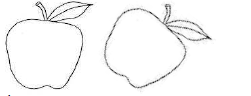 O kolik kg měli jablek Spartan víc než Rubin?Zápis: ___________________________________      Výpočet:      ___________________________________      ___________________________________      ___________________________________       Odpověď: ______________________________________________________________________                        ______________________________________________________________________Zápis: ___________________________________      Výpočet:      ___________________________________      ___________________________________      ___________________________________       Odpověď: ______________________________________________________________________                        ______________________________________________________________________Zaokrouhli hmotnosti různých druhů jablek na:Vypočítej a zapiš slovní úlohy.Ze Španělska přivezli dopravci 18 324 kg pomerančů. Bylo to o 16 857 kg méně než mandarinek a o 2 645 kg více než banánů.     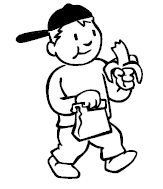 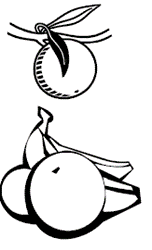 a) Kolik kg přivezli mandarinek?					  	     b) Kolik kg přivezli banánů?c) Kolik kg jižního ovoce přivezli celkem?Zápis: ___________________________________      Výpočet:    ___________________________________    ___________________________________    __________________________________       Odpověď: ______________________________________________________________________                        ______________________________________________________________________Zápis: ___________________________________      Výpočet:      ___________________________________      ___________________________________      ___________________________________       Odpověď: ______________________________________________________________________                        ______________________________________________________________________Zápis: ___________________________________      Výpočet:      ___________________________________      ___________________________________      ___________________________________       Odpověď: ______________________________________________________________________                        ______________________________________________________________________Vypočítej a zapiš slovní úlohy.Na výrobu kysaného zelí si firma ZELÍHAM vypěstovala 32 318 kg zelných hlávek. Odpad při výrobě byl 1 493 kg. Kolik kg čistého zelí měli k výrobě ?Zápis: ___________________________________      Výpočet:    ___________________________________    ___________________________________    ___________________________________     Odpověď: ______________________________________________________________________                        ______________________________________________________________________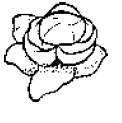 Nakrouhané zelí rozdělili do pěti velkých nádob. Kolik zelí bylo v jedné nádobě?   Zápis: ___________________________________      Výpočet:    ___________________________________                                                      ___________________________________    ___________________________________     Odpověď: ______________________________________________________________________                        ______________________________________________________________________Zelí očistíme, rozčtvrtíme, zbavíme košťálu, zvážíme a na krouhadle nakrouháme do vany, posypeme příslušným množstvím přísad, lehce promícháme a postupně plníme do kameninových nádob (soudků). Zelí můžeme dát i do větších sklenic. Vypočítej kolik přísad budeme potřebovat na kysané zelí při domácí výrobě. Suroviny pro nakládáníVypočítej a zapiš slovní úlohy.V následujícím přehledu je uveden počet žáků, kteří byli ve školním roce 2004/2005 v naší republice zapsáni v 1. – 9. ročníku základní školy.Kolik žáků bylo celkem zapsáno v 1. – 5. ročníku?Kolik žáků bylo celkem zapsáno v 6. – 9. ročníku?Kolik žáků bylo zapsáno celkem?Ve školním roce 1994/1995 bylo v 1. – 9. ročníku zapsáno 1 016 655 žáků. Vypočítej, o koli více (méně) žáků to bylo než ve školním roce 2004/2005.Výpočty:desítkystovkytisícedesetitisíceSpartanIdaredRubinVelikost nádoby (1)5101520304050Hlávkové zelí (kg)6Kuchyňská sůl (g)100Celý kmín (g)10Cibule (g)75stupeňstupeňstupeňstupeňročník90 260ročník108 310ročník89 798ročník109 119ročník93 006ročník113 000ročník97 854ročník104 932ročník111 459